          DENILIQUIN PASTORAL & AGRICULTURAL           DENILIQUIN PASTORAL & AGRICULTURAL                                                SOCIETY SHOW                                               SOCIETY SHOW                          Friday 3rd & Saturday 4th March 2017                          Friday 3rd & Saturday 4th March 2017..........                                                      SHOWJUMPING EVENTS FRIDAY & SATURDAY                                                      SHOWJUMPING EVENTS FRIDAY & SATURDAY                                                                                  *************                                                                                  *************                                                                   MAIN OVAL                                                                   MAIN OVAL                                                                                3 OPEN RINGS                                                                                3 OPEN RINGS                                                                      DENI CAR CARE SPECIAL EVENT                                                                      DENI CAR CARE SPECIAL EVENT                                                                                            ASH                                                                                             ASH                                                                               FUN & PONY CLUB RING                                                                              FUN & PONY CLUB RING                                                                     SUPREME CHAMPION SHOW HUNTER                                                                      SUPREME CHAMPION SHOW HUNTER                                                              SUPREME CHAMPION RIDDEN EXHIBIT (RING 1,2&3)                                                             SUPREME CHAMPION RIDDEN EXHIBIT (RING 1,2&3)                                                                  ****************                                                                  ****************                                                                                GENERAL ENQUIRES                                                                                GENERAL ENQUIRES JUDY BOND-0408408298 (Email:  bond-06@hotmail.com) JUDY BOND-0408408298 (Email:  bond-06@hotmail.com)SHOWJUMPING-: KEVIN HARE-0417238011SHOWJUMPING-: KEVIN HARE-0417238011ENTRY FOR ALL CLASSES $3.00 (UNLESS STARTED OTHERWISE)ENTRY FOR ALL CLASSES $3.00 (UNLESS STARTED OTHERWISE)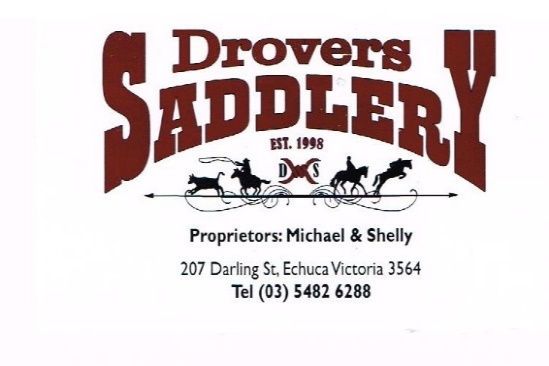 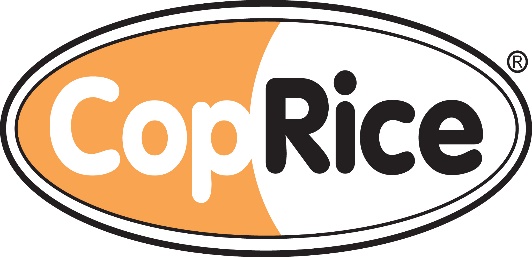 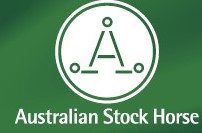                                                               Deniliquin P&A Society                                                                        PO Box 128                                                                                              Deniliquin 2710                                                                                 PRE ENTRY FORM                                                  YARDS AND CAMPING ONLY                                                CLOSING DATE: 28TH FEB 2017                                                       Yards $ 10 per Night NO YARDS                        GENDER                         HEIGHT                             FRI/SAT                               TOTAL                        Friday night                                                               Saturday night                            yes/no                                                                         yes/no                             Please fill out this form with money and return to above address                                                  before closing date to ensure a yard                                       Enclosed total $..........................Name:Address Email Address:Phone No: